Notes of Strategic Board 12 October 2023What is Changing Futures?Changing Futures Cambridgeshire & Peterborough is about improving the outcomes for people with multiple disadvantage. Multiple disadvantage means someone experiencing three of five of homelessness, mental health issues, substance misuse, domestic abuse and offending behaviour.Strategic Board 12 October agendaWelcome and Introductions Robert Pollock (Cambridge City Council)Programme Update Tom Tallon (Changing Futures)Proposed changes to programme governance - Paper attached for consideration Lisa Riddle (Cambridgeshire County Council)Current System enquiries - Feedback on first escalation Tom Tallon / Peterborough Change ForumInvolving people with lived experience of multiple disadvantage – lessons learned - Paper attached, note questions we will explore at the end of the paper Tom Tallon / The Cambridgeshire Coproduction GroupInvolving Experts at strategic levels - The Buddy System - Outline attached Robert Pollock and Paul Knight (The Coproduction Group & SUN Network)Reflections and Close Attendees & apologiesCiara Mole, Custody Prevention and DTOA Co-Ordinator, Cambridgeshire PoliceCristina Turner, Head of Policy, Office of the Police and Crime CommissionerDan Horn, Acting Assistant Director, Fenland District CouncilSam Shimmon, Assistant Director, Housing and Homelessness, Cambridge City CouncilDonald Munyebvu, Expert by experience, The Coproduction GroupEleanor Robinson, Trusted Persons Coordinator, Counting Every AdultElizabeth Whelan, Health and Justice Partnership Coordinator, Probation, East of EnglandEmily Sanderson, Countywide Coordination Hub, Cambridgeshire County CouncilJoe Keegan, Commissioning Team Manager Substance Misuse, Joint Commissioning Unit, Public Health, Cambridgeshire County Council Jon Bartram, Programme Director - Strategic Commissioning, Cambridgeshire & Peterborough Integrated Care System (ICS)Keith Smith, Chief Executive, The Ferry Project, WisbechKelly Storton, Trusted Persons Coordinator, Counting Every AdultLisa Barraclough, Senior Safeguarding Leader, DWPLisa Riddle, Assistant Director of Communities, Employment and Skills, Cambridgeshire County CouncilLiz Watts, Chief Executive, South Cambridgeshire District CouncilMarie Ludlam, Trusted Persons Coordinator, Counting Every AdultNicola Caffell, Commissioning & Partnership Manager, ProbationPaul Knight, Expert By Experience, SUN Network / The Coproduction GroupPeter Campbell, Head of Housing Options & Advice, South Cambridgeshire District CouncilRobert Pollock, Chief Executive, Chair of Group, Cambridge City CouncilShelley Ward, Drugs and Alcohol Policy & Practice / Op Farmington Project Officer, PoliceSue Beecroft, Housing Coordinator, Housing BoardTom Tallon, Counting Every Adult & Changing Futures Programme, Cambridgeshire County CouncilVal Thomas, Deputy Director of Public Health, Cambridgeshire County CouncilKhadeeja Bibi, Commissioning and Partnerships Officer, ProbationBeth Whelan (health & justice team, probation)Nicola Cafell (health & justice team, probation) Ciara Mole (Cambs Constabulary)Gary Diggin (CGL) Nick Sheppard (Cambs County)ApologiesSue Grace, Cambs CountyChris Jenkin, It Takes a City Anne Taylor, Expert by ExperienceSteve Smith, CGLPaul Pescud, CGLProposed changes to programme governanceNote on governance was circulated before the meeting In brief, the plan is to convene a new, small governance group to look at funding, outcomes, and mechanics of the programme, leaving more time for the Strategic Group to work on system-wide topics. The suggestion is that the Strategic Group will be re-named the System Leaders group.Introductions round the table take (and need) time – want to allow at least 15 mins for this.Could run a poll around the length of time and in person or virtual and ask for some suggestions and reflections about ideasMeetings are really useful but try to get through too much, would rather extend the time to 2.5/3 hoursProgramme update slide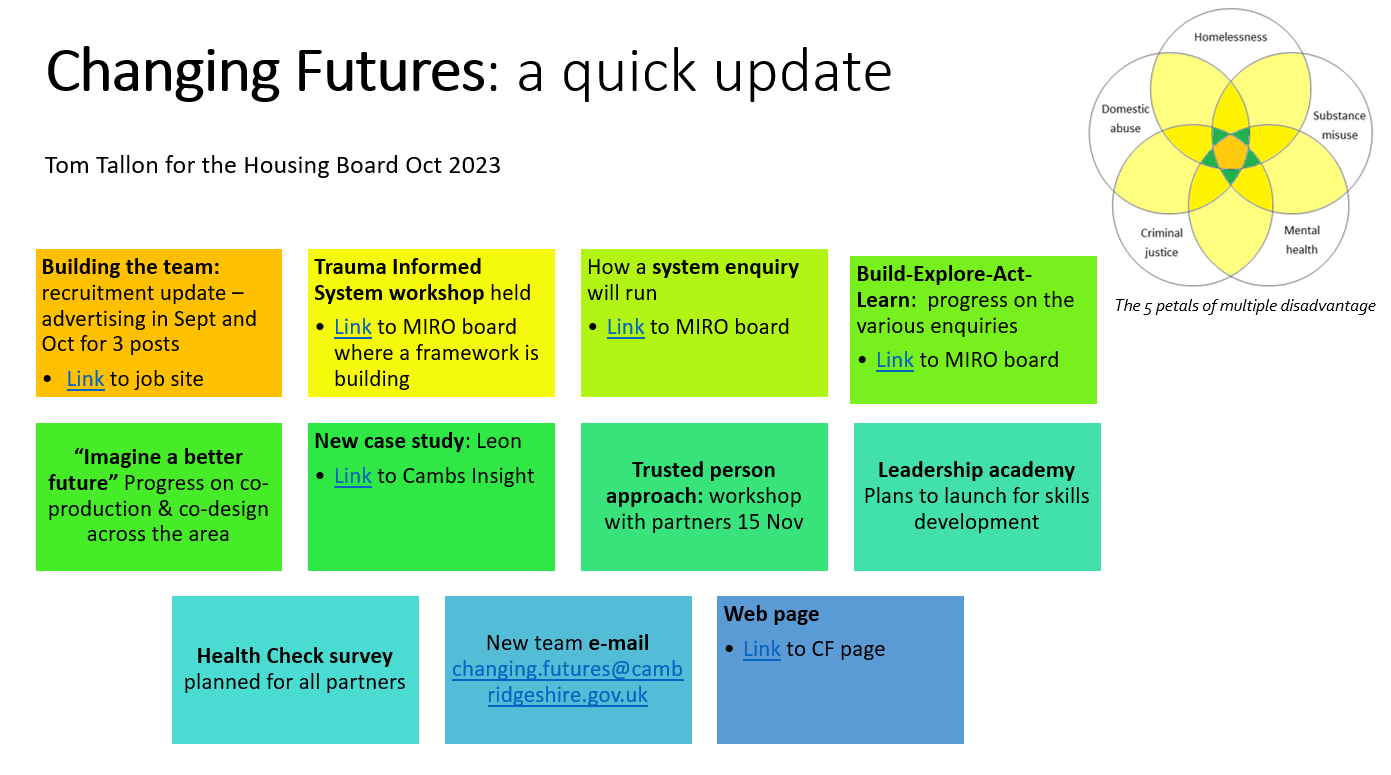 Future locations – found the Bourges Room difficult – the large table with everyone sat around it doesn't promote engagement, plus car parking restrictions meant that some people had to leave earlyPlan to e-mail questions re the buddy system around and a request for reflectionsWant to add the positive news stories into the forward agenda to bring to each strategic groupNeed to clarify the relationship between the strategic group and the governance group – presumably governance group will feed up / report in to the strategic group.View that it's important to do these meetings in person as you get much more from itReps:For Probation, Nicky &/ Beth would probably come to the strategic groupHealth Rep currently Jon Bartram - will look at who else will come to the strategic groupVal Thomas (public health) is keen to be involved in the governance groupGood news stories: things about system enquiries interest and emailsLots of good news stories from Keith Smith of the Ferry Project, particularly around changing the relationship with the local GP surgery improving both attendance stats for the surgery, and the support people at the Ferry Project are getting. Conversation about adding a widget to help get someone added to the mailing listJon Bartram noted the ICB has commissioned an overview of health provision for homeless peopleDan Horn asked for a system enquiry topic: how do we make it so trusted partners / groups get the same response as statutory services?New system enquiry notice e-mail: confirmed received by most in the group, except for Nicky from Probation - can we double check the email listsSuggestion to add a ‘poll’ to system enquiry emails, sent to strategic group giving quick respond options such as Seen / not relevant / Planning to respond need a little time / something else. Dan Horn - the email has triggered some conversations in Fenland so is likely to continue to respondBenefit from Changing Futures is that there is now a structure to take these things toJoe Keegan added support for this as a route and the system approach is supporting thisInvolving people with lived experience of multiple disadvantage – Co-production and Co-design progress & learningChanging Futures aim to establish five co-production hubs, which will bring together people with lived experience of multiple disadvantage to identify systemic issues that are important to them. This note sets out learning across Cambridgeshire and Peterborough, and feedback form experts by experience, along with questions posed to the Strategic Group for exploration.The ‘Ladder of Participation’ shows different levels of involvement and sharing decision making power with communities, citizens, residents and service users:Which level of the ladder is closest to the current practice in the way you/your service/sector works with people to design and introduce changes to the system and how it operates?What is your response to the feedback from the coproduction workshop?How can you use your influence to encourage your sector to take the next step up the coproduction ladder?“Ladder” exercisePeople were asked to stand in a line, aligned to the “ladder of co-production” graphic on page 5. What is your response to the feedback from the coproduction workshop?Language is a really important point - the way we speak shapes the way we thinkIntegrated neighbourhoods have worked well to translate between different languages - really believing that everyone's voice is valid and should be listened toExposure of people using services to people in senior leadershipChallenging the status quo - and accepted wisdomContinuation of involvement of people with lived experience from the beginningChange default policy around engaging people with lived experienceContinue the consultation and complete the feedback loop to people with lived experienceImportant to think about the breadth of people who are involved with people with lived experienceDon't just engage but actually listen to what people are sayingBe clear about the decisions made as a result of engagement and why those decisions have been madeCambridge City Housing First approach is strengths based, co-produced with the client, the organisation involving people with lived experience in recruitment and designing servicesPart of the ladder is about redesigning the physical environment, not just servicesHuman conversations at all levels are important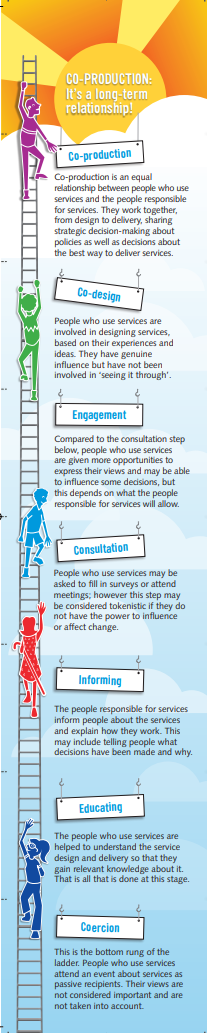 Sometimes people think they are doing coproduction but it's easily tokenistic and/or manipulative – summarized as 'tick box' coproductionProbation have a lived experience team however some services are statutory/enforcement in natureWhen you do consultation is important - open ask or selecting from options, codesign to create the consultationCambridge City has a system for engagement called CitizenLab - see https://engage.cambridge.gov.uk/en-GB/A key question is 'whose agenda is being met through this exercise'Active Listening is a key skill to support coproduction. Find your silence - listen to the quieter voicesDifferent types of coproduction - how do we do this? and the variety of approachesImportant to have these conversations widely to pick up the breadth of viewpoints - these types of meetings gather people who are coproduction inclined /empathic / human centredHow can you use your influence to encourage your sector to take the next step up the coproduction ladder?Active listening is keyHow do you facilitate ALL lived experience voices?One way is to hold individual conversationsRecognize the difference the feedback makesFeedback improves service AND makes the person feel positiveListening to the quieter voices - 'find your silence'Appropriate messages to appropriate feedbackQuick winsWays people prefer to be involvedBarrier can be how broad the experience 'feels' to people in powerThe more you do it the more you see the need for individuality - need to use this to do system change on a broad level Prompts for different types of coproductionImportant to encourage everyone to go 'up' one step on the ladderInfluence up the coproduction ladderCommunity forums - ICS and Council - ICS summitJoint workingBuilding trust / credibilityIncremental - small winsTarget areas can influenceKeep plugging away - in it for the long gameIncrease/encourage sector to take the next step up the coproduction ladderUsing customer service accreditation as method to challenge services to co-produce and co-designChallenge 'status quo' in public services - question 'why?'Continuation of involvement from the beginningLook to change policy/law to include lived experience consultationInvolving Experts at strategic levels - The Buddy System – Robert and Paul’s reflectionsReally important to meet in a place where your buddy is comfortableHaving a friendly face in the meeting to help you interact in them is importantCan be a challenge finding time to support thisRobert reflected that he got a huge amount out of thisYou can find a current note on the Buddy System here.CommitmentsGroup members were asked to make a commitment at any scale, to take the Changing Futures work forward. Here are some of the commitments:Regular attendance by DWPEncourage / question 'expert by experience' involvement in policy writing in ProbationSupport the governance group with probation's presence and take any actions forward especially around 'experts by experience' Attend next meeting/networking/partnership working Attend next meeting - Find out more strategies of getting more into societyProgress the outcomes frameworkKeep driving forward the change forum agenda   S WardExplore how coproduction and co-design can be utilised as part of homelessness and rough sleeping strategy and action plan   Dan HornBring co-production further and as far as possible into Peterborough Change ForumContinue to ensure the voice of lived experience is heard.Next meeting18 January 2024, 2-4pm, changed from on-line to in-person, possibly in Huntingdonshire Feedback about Strategic Board arrangements